Nota de PrensaCONCEDIDOS LOS PREMIOS DEL PATRIMONIO MÁS IMPORTANTES DE EUROPA A 24 PROYECTOS EJEMPLARES DE 18 PAÍSESBruselas / La Haya, 25 de mayo de 2021La Comisión Europea y Europa Nostra acaban de anunciar los ganadores de los Premios del Patrimonio Europeo/Premios Europa Nostra 2021, el premio de la Unión Europea al patrimonio cultural financiado por el programa Europa Creativa. Este año, el máximo honor de Europa en el ámbito del patrimonio se concede a 24 proyectos de 18 países europeos:Categoría de Conservación Estación marítima, Bruselas, BÉLGICA		Jardín del Palacio Fredensborg, DINAMARCA	Complejo Vardzia Rock-Cut, GEORGIACasa Am Horn, Weimar, ALEMANIAPuente Plaka, Epirus, GRECIA	Muelle Superior 18 Ormond, Dublín, IRLANDA	Iglesia de madera de la aldea de Ursi, condado de Vâlcea, RUMANIATorre de les Aigües del Besòs, Barcelona, ESPAÑAMas de Burot,Parque Natural de Els Ports, ESPAÑA	Categoría de Investigación FIBRANET - FIBRes  en  Antiguos Textiles  Europeos, DINAMARCA/GRECIACambio de control - Reutilización del patrimonio industrial europeo en revisión, GRECIA/PAÍSES BAJOS	ART-RISK - Inteligencia Artificial Aplicada a la Conservación Preventiva, ESPAÑACategoría de Dedicación al Patrimonio  Fundación Gjirokastra, ALBANIAComité Técnico de Patrimonio Cultural, CHIPRERita Bargna, ITALIA	GEFAC - Grupo de Etnografía y Folclore de la Academia de Coimbra, PORTUGAL	Categoría de Educación, Formación y SensibilizaciónSiguiendo los Pasos del Folclore búlgaro, BULGARIA	Centros patrimoniales, FINLANDIA/ITALIA/SERBIA/ESPAÑALa invención de un culpable, Trento, ITALIA¡Festividades! En el Este y el Oeste - La Iglesia Escolar, Groningen, PAÍSES BAJOSCentro Europeo de Solidaridad - Exposición Permanente, Gdańsk, POLONIA	Museo de la Cal, Morón de la Frontera, ESPAÑAArqueología en Casa, REINO UNIDOMorus Londinium: El Patrimonio de Londres a través de los árboles, Reino UnidoEl anuncio de los galardonados en 2021 acaba de hacerse en un evento online en directo presidido conjuntamente por Mariya  Gabriel, Comisaria Europea  para la Innovación, Investigación, Cultura, Educación y Juventud, y  Hermann  Parzinger, Presidente Ejecutivo de Europa Nostra.IMPORTANTE: Ahora se anima calurosamente a los amantes y entusiastas del patrimonio  en todo el mundo a descubrir a los ganadores y votar online para decidir quién ganará este año el Premio del Público.  El ganador del Premio del Público será anunciado durante la ceremonia de los Premios del Patrimonio Europeo, que tendrá lugar en otoño de este año. Los ganadores del Gran Premio,  que recibirán 10.000 euros cada uno, también se harán públicos en esta ocasión.En su intervención en el acto online, la Comisaria europea Mariya  Gabriel  ha declarado que: "Los ganadores de los Premios del Patrimonio Europeo/Premios Europa Nostra 2021 son embajadores de la belleza del patrimonio en Europa, ya sean tradiciones y conocimientos, arquitectura impresionante o la forma en la que el patrimonio puede unir comunidades y generaciones. Realmente creo que la preservación exitosa de nuestro patrimonio tangible e intangible depende del compromiso de las personas detrás de él. Con estos premios, honramos a todos aquellos hombres y mujeres excepcionales, profesionales del patrimonio, arquitectos, científicos y voluntarios que acercan nuestro patrimonio común a nuestros corazones. Su visión debe ser aplaudida."El Presidente Ejecutivo de Europa Nostra, Hermann Parzinger, declaró:  "Cada año, los ganadores de los Premios del Patrimonio Europeo/Premios Europa Nostra ejemplifican la incomparable creatividad y el compromiso de aquellos que trabajan para proteger, poner en valor y transmitir la maravillosa herencia de Europa a las próximas generaciones. Los premiados de este año demuestran de forma notable cómo el patrimonio ofrece soluciones y caminos viables hacia la recuperación frente a desafíos aparentemente insuperables: ya sea  que actuemos por el clima, nos movilicemos por el desarrollo sostenible urbano y rural y  abordemos las numerosas amenazas a nuestros valores europeos fundamentales.   Aplaudimos sus sobresalientes logros: esperamos que sirvan de inspiración y estímulo para tantos profesionales y entusiastas del patrimonio de toda Europa y del mundo entero".Los ganadores del Premio fueron seleccionados por jurados independientes compuestos por expertos en patrimonio provenientes de toda Europa, tras la evaluación de las candidaturas presentadas por organizaciones y personas de 30 países europeos.Sobre los Premios del Patrimonio Europeo / Premios Europa NostraLos Premios del Patrimonio Europeo / Premios Europa Nostra fueron creados por la Comisión Europea en 2002 y han sido implementados por Europa Nostra desde entonces. Estos Premios cuentan con el apoyo del programa Europa Creativa de la Unión Europea. Los Premios destacan y difunden la excelencia en el ámbito patrimonial y las mejores prácticas, fomentan el intercambio transfronterizo de conocimientos y conectan a diversos actores del patrimonio en redes más amplias. Los Premios aportan importantes beneficios a los ganadores, como una mayor exposición (inter)nacional, acceso a financiación y un mayor número de visitantes. Además, el programa de Premios fomenta un mayor cuidado de nuestro patrimonio compartido entre los ciudadanos europeos. Por lo tanto, los Premios son una herramienta clave para promover los múltiples valores del patrimonio cultural y natural en la sociedad, la economía y el medio ambiente de Europa. Para obtener más información y cifras sobre los Premios, visite www.europeanheritageawards.eu/facts-figures.En 2021, también se otorgarán dos Premios Especiales ILUCIDARE, elegidos entre las solicitudes presentadas a los Premios de Patrimonio Europeo / Premios Europa Nostra. Los proyectos preseleccionados se anunciarán el 10 de junio y los ganadores se darán a conocer en otoño de este año. El proyecto ILUCIDARE  está financiado por el programa Horizonte 2020 de la Unión Europea con el objetivo de establecer una red internacional de promoción del patrimonio como recurso para la innovación y las relaciones internacionales.Europa Nostra Europa Nostra es la voz europea de la sociedad civil comprometida con la salvaguarda y la promoción del patrimonio cultural y natural. Una federación paneuropea de ONGs del patrimonio, apoyada por una amplia red de organismos públicos, empresas privadas y particulares, que abarca más de 40 países. Fundada en 1963, hoy en día es reconocida como la red de patrimonio más grande y representativa de Europa. Europa Nostra se moviliza  para salvar los monumentos, sitios y paisajes de Europa que se encuentran en peligro , en particular a través del Programa “Los 7 Más Amenazados”. Europa Nostra contribuye activamente a la definición y aplicación de estrategias y políticas europeas relacionadas con el patrimonio, a través de un diálogo participativo con las instituciones europeas y de la coordinación de la Alianza Europea del Patrimonio. Europa Nostra fue  un socio clave de la sociedad civil de la Unión Europea durante el Año Europeo del Patrimonio Cultural  en el 2018. También figura  entre los primeros socios oficiales de la nueva iniciativa de la Comisión Europea New European Bauhaus.Europa Creativa  Europa Creativa es el programa de la Unión Europea que apoya a los sectores culturales y creativos, lo que les permite aumentar su contribución al empleo y al crecimiento. Con un presupuesto de 2.4 billones de euros para 2021-2027, apoya a organizaciones en los campos del patrimonio, las artes escénicas, las bellas artes, las artes interdisciplinarias, la edición, el cine, la televisión, la música y los videojuegos, así como a decenas de miles de artistas, profesionales culturales y   audiovisuales.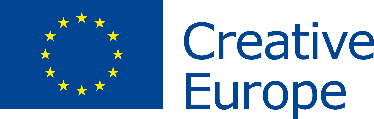 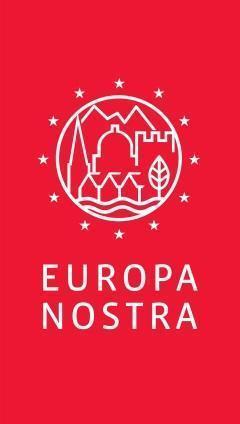 ContactosEuropa NostraAudrey Hogan, Programmes Officer
ah@europanostra.org, T. +31 70 302 40  52;  M.  +31 63 1 17 84 55Joana Pinheiro,Coordinadora de Comunicacionesjp@europanostra.org, M. +31 6 34 36 59 85Comisión Europea Sonya Gospodinovasonya.gospodinova@ec.europa.eu+32 2 2966953PARA OBTENER MÁS INFORMACIÓNComunicado de prensa en varios idiomasAcerca de cada ganador del Premio:Información y comentarios del juradoVídeos (en alta resolución)Fotos y banners electrónicos (en alta resolución)Página web de Creative EuropePágina web de la Comisaria Gabriel